Сводная ведомость результатов проведения специальной оценки условий трудаСводная ведомость результатов проведения специальной оценки условий трудаСводная ведомость результатов проведения специальной оценки условий трудаСводная ведомость результатов проведения специальной оценки условий трудаСводная ведомость результатов проведения специальной оценки условий трудаСводная ведомость результатов проведения специальной оценки условий трудаСводная ведомость результатов проведения специальной оценки условий трудаСводная ведомость результатов проведения специальной оценки условий трудаСводная ведомость результатов проведения специальной оценки условий трудаСводная ведомость результатов проведения специальной оценки условий трудаСводная ведомость результатов проведения специальной оценки условий трудаСводная ведомость результатов проведения специальной оценки условий трудаТаблица 1Таблица 1Таблица 1Таблица 1Таблица 1Таблица 1Таблица 1Таблица 1Таблица 1Таблица 1Таблица 1Таблица 1НаименованиеНаименованиеКоличество рабочих мест и численность работников, занятых на этих рабочих местахКоличество рабочих мест и численность работников, занятых на этих рабочих местахКоличество рабочих мест и численность занятых на них работников по классам (подклассам) условий труда из числа рабочих мест, указанных в графе 3 (единиц)Количество рабочих мест и численность занятых на них работников по классам (подклассам) условий труда из числа рабочих мест, указанных в графе 3 (единиц)Количество рабочих мест и численность занятых на них работников по классам (подклассам) условий труда из числа рабочих мест, указанных в графе 3 (единиц)Количество рабочих мест и численность занятых на них работников по классам (подклассам) условий труда из числа рабочих мест, указанных в графе 3 (единиц)Количество рабочих мест и численность занятых на них работников по классам (подклассам) условий труда из числа рабочих мест, указанных в графе 3 (единиц)Количество рабочих мест и численность занятых на них работников по классам (подклассам) условий труда из числа рабочих мест, указанных в графе 3 (единиц)Количество рабочих мест и численность занятых на них работников по классам (подклассам) условий труда из числа рабочих мест, указанных в графе 3 (единиц)НаименованиеНаименованиеКоличество рабочих мест и численность работников, занятых на этих рабочих местахКоличество рабочих мест и численность работников, занятых на этих рабочих местахкласс 1класс 2класс 3класс 3класс 3класс 3класс 4НаименованиеНаименованиевсегов т.ч., на которых проведена специальная оценка условий трудакласс 1класс 2класс 3класс 3класс 3класс 3класс 4НаименованиеНаименованиевсегов т.ч., на которых проведена специальная оценка условий трудакласс 1класс 23.13.23.33.4класс 4112345678910Рабочие места (ед.)Рабочие места (ед.)464604600000Работники, занятые на рабочих местах (чел.)Работники, занятые на рабочих местах (чел.)535305300000из них женщиниз них женщин464604500000из них лиц в возрасте до 18 летиз них лиц в возрасте до 18 лет000000000из них инвалидовиз них инвалидов330300000Стр.1 из 4Таблица 2Таблица 2Таблица 2Таблица 2Таблица 2Таблица 2Таблица 2Таблица 2Таблица 2Таблица 2Таблица 2Таблица 2Таблица 2Таблица 2Таблица 2Таблица 2Таблица 2Таблица 2Таблица 2Таблица 2Таблица 2Таблица 2Таблица 2Таблица 2Таблица 2Таблица 2Таблица 2Индивиду- альный номер рабочего местаИндивиду- альный номер рабочего местаПрофессия / должность специальность работника Классы (подклассы) условий трудаКлассы (подклассы) условий трудаКлассы (подклассы) условий трудаКлассы (подклассы) условий трудаКлассы (подклассы) условий трудаКлассы (подклассы) условий трудаКлассы (подклассы) условий трудаКлассы (подклассы) условий трудаКлассы (подклассы) условий трудаКлассы (подклассы) условий трудаКлассы (подклассы) условий трудаКлассы (подклассы) условий трудаКлассы (подклассы) условий трудаКлассы (подклассы) условий трудаКлассы (подклассы) условий труда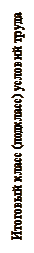 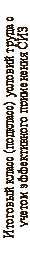 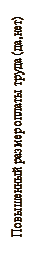 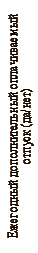 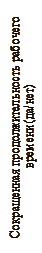 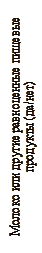 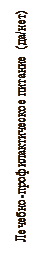 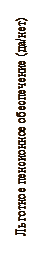 Индивиду- альный номер рабочего местаИндивиду- альный номер рабочего местаПрофессия / должность специальность работника 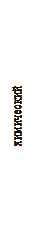 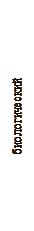 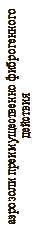 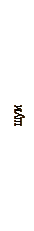 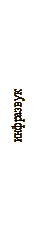 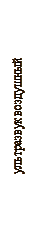 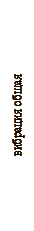 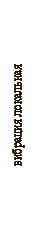 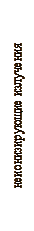 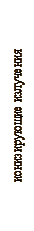 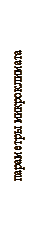 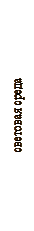 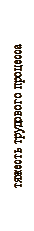 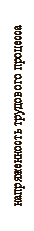 1123456788910111213141516171819202021222324Центральная городская библиотека им. М.А. ШолоховаЦентральная городская библиотека им. М.А. ШолоховаЦентральная городская библиотека им. М.А. ШолоховаЦентральная городская библиотека им. М.А. ШолоховаЦентральная городская библиотека им. М.А. ШолоховаЦентральная городская библиотека им. М.А. ШолоховаЦентральная городская библиотека им. М.А. ШолоховаЦентральная городская библиотека им. М.А. ШолоховаЦентральная городская библиотека им. М.А. ШолоховаЦентральная городская библиотека им. М.А. ШолоховаЦентральная городская библиотека им. М.А. ШолоховаЦентральная городская библиотека им. М.А. ШолоховаЦентральная городская библиотека им. М.А. ШолоховаЦентральная городская библиотека им. М.А. ШолоховаЦентральная городская библиотека им. М.А. ШолоховаЦентральная городская библиотека им. М.А. ШолоховаЦентральная городская библиотека им. М.А. ШолоховаЦентральная городская библиотека им. М.А. ШолоховаЦентральная городская библиотека им. М.А. ШолоховаЦентральная городская библиотека им. М.А. ШолоховаЦентральная городская библиотека им. М.А. ШолоховаЦентральная городская библиотека им. М.А. ШолоховаЦентральная городская библиотека им. М.А. ШолоховаЦентральная городская библиотека им. М.А. ШолоховаЦентральная городская библиотека им. М.А. ШолоховаЦентральная городская библиотека им. М.А. ШолоховаЦентральная городская библиотека им. М.А. Шолохова11Директор ------------2--2-НетНетНетНетНетНетНет22Заместитель директора------------2--2-НетНетНетНетНетНетНет33Главный бухгалтер------------2--2-НетНетНетНетНетНетНет44Кассир------------2--2-НетНетНетНетНетНетНет55Техник------------2--2-НетНетНетНетНетНетНет66Рабочий-------------2-2-НетНетНетНетНетНетНет77Ведущий методист ------------2--2-НетНетНетНетНетНетНет88Ведущий библиограф------------2--2-НетНетНетНетНетНетНет99Художник------------22-2-НетНетНетНетНетНетНет10А, 11А10А, 11АУборщик-------------2-2-НетНетНетНетНетНетНетЦентральная городская библиотека им. М.А. Шолохова/Отдел обслуживания пользователейЦентральная городская библиотека им. М.А. Шолохова/Отдел обслуживания пользователейЦентральная городская библиотека им. М.А. Шолохова/Отдел обслуживания пользователейЦентральная городская библиотека им. М.А. Шолохова/Отдел обслуживания пользователейЦентральная городская библиотека им. М.А. Шолохова/Отдел обслуживания пользователейЦентральная городская библиотека им. М.А. Шолохова/Отдел обслуживания пользователейЦентральная городская библиотека им. М.А. Шолохова/Отдел обслуживания пользователейЦентральная городская библиотека им. М.А. Шолохова/Отдел обслуживания пользователейЦентральная городская библиотека им. М.А. Шолохова/Отдел обслуживания пользователейЦентральная городская библиотека им. М.А. Шолохова/Отдел обслуживания пользователейЦентральная городская библиотека им. М.А. Шолохова/Отдел обслуживания пользователейЦентральная городская библиотека им. М.А. Шолохова/Отдел обслуживания пользователейЦентральная городская библиотека им. М.А. Шолохова/Отдел обслуживания пользователейЦентральная городская библиотека им. М.А. Шолохова/Отдел обслуживания пользователейЦентральная городская библиотека им. М.А. Шолохова/Отдел обслуживания пользователейЦентральная городская библиотека им. М.А. Шолохова/Отдел обслуживания пользователейЦентральная городская библиотека им. М.А. Шолохова/Отдел обслуживания пользователейЦентральная городская библиотека им. М.А. Шолохова/Отдел обслуживания пользователейЦентральная городская библиотека им. М.А. Шолохова/Отдел обслуживания пользователейЦентральная городская библиотека им. М.А. Шолохова/Отдел обслуживания пользователейЦентральная городская библиотека им. М.А. Шолохова/Отдел обслуживания пользователейЦентральная городская библиотека им. М.А. Шолохова/Отдел обслуживания пользователейЦентральная городская библиотека им. М.А. Шолохова/Отдел обслуживания пользователейЦентральная городская библиотека им. М.А. Шолохова/Отдел обслуживания пользователейЦентральная городская библиотека им. М.А. Шолохова/Отдел обслуживания пользователейЦентральная городская библиотека им. М.А. Шолохова/Отдел обслуживания пользователейЦентральная городская библиотека им. М.А. Шолохова/Отдел обслуживания пользователей1212Заведующий отделом ------------2--2-НетНетНетНетНетНетНет13А, 14А13А, 14АБиблиотекарь 1 категории------------2--2-НетНетНетНетНетНетНетЦентральная городская библиотека им. М.А. Шолохова/Отдел комплектования и обработки документовЦентральная городская библиотека им. М.А. Шолохова/Отдел комплектования и обработки документовЦентральная городская библиотека им. М.А. Шолохова/Отдел комплектования и обработки документовЦентральная городская библиотека им. М.А. Шолохова/Отдел комплектования и обработки документовЦентральная городская библиотека им. М.А. Шолохова/Отдел комплектования и обработки документовЦентральная городская библиотека им. М.А. Шолохова/Отдел комплектования и обработки документовЦентральная городская библиотека им. М.А. Шолохова/Отдел комплектования и обработки документовЦентральная городская библиотека им. М.А. Шолохова/Отдел комплектования и обработки документовЦентральная городская библиотека им. М.А. Шолохова/Отдел комплектования и обработки документовЦентральная городская библиотека им. М.А. Шолохова/Отдел комплектования и обработки документовЦентральная городская библиотека им. М.А. Шолохова/Отдел комплектования и обработки документовЦентральная городская библиотека им. М.А. Шолохова/Отдел комплектования и обработки документовЦентральная городская библиотека им. М.А. Шолохова/Отдел комплектования и обработки документовЦентральная городская библиотека им. М.А. Шолохова/Отдел комплектования и обработки документовЦентральная городская библиотека им. М.А. Шолохова/Отдел комплектования и обработки документовЦентральная городская библиотека им. М.А. Шолохова/Отдел комплектования и обработки документовЦентральная городская библиотека им. М.А. Шолохова/Отдел комплектования и обработки документовЦентральная городская библиотека им. М.А. Шолохова/Отдел комплектования и обработки документовЦентральная городская библиотека им. М.А. Шолохова/Отдел комплектования и обработки документовЦентральная городская библиотека им. М.А. Шолохова/Отдел комплектования и обработки документовЦентральная городская библиотека им. М.А. Шолохова/Отдел комплектования и обработки документовЦентральная городская библиотека им. М.А. Шолохова/Отдел комплектования и обработки документовЦентральная городская библиотека им. М.А. Шолохова/Отдел комплектования и обработки документовЦентральная городская библиотека им. М.А. Шолохова/Отдел комплектования и обработки документовЦентральная городская библиотека им. М.А. Шолохова/Отдел комплектования и обработки документовЦентральная городская библиотека им. М.А. Шолохова/Отдел комплектования и обработки документовЦентральная городская библиотека им. М.А. Шолохова/Отдел комплектования и обработки документов1515Заведующий отделом ------------2--2-НетНетНетНетНетНетНет1616Библиотекарь 2 категории------------2--2-НетНетНетНетНетНетНетБиблиотека № 1 им. С.В.Косиора - ул. Краснопартизанская, 69Библиотека № 1 им. С.В.Косиора - ул. Краснопартизанская, 69Библиотека № 1 им. С.В.Косиора - ул. Краснопартизанская, 69Библиотека № 1 им. С.В.Косиора - ул. Краснопартизанская, 69Библиотека № 1 им. С.В.Косиора - ул. Краснопартизанская, 69Библиотека № 1 им. С.В.Косиора - ул. Краснопартизанская, 69Библиотека № 1 им. С.В.Косиора - ул. Краснопартизанская, 69Библиотека № 1 им. С.В.Косиора - ул. Краснопартизанская, 69Библиотека № 1 им. С.В.Косиора - ул. Краснопартизанская, 69Библиотека № 1 им. С.В.Косиора - ул. Краснопартизанская, 69Библиотека № 1 им. С.В.Косиора - ул. Краснопартизанская, 69Библиотека № 1 им. С.В.Косиора - ул. Краснопартизанская, 69Библиотека № 1 им. С.В.Косиора - ул. Краснопартизанская, 69Библиотека № 1 им. С.В.Косиора - ул. Краснопартизанская, 69Библиотека № 1 им. С.В.Косиора - ул. Краснопартизанская, 69Библиотека № 1 им. С.В.Косиора - ул. Краснопартизанская, 69Библиотека № 1 им. С.В.Косиора - ул. Краснопартизанская, 69Библиотека № 1 им. С.В.Косиора - ул. Краснопартизанская, 69Библиотека № 1 им. С.В.Косиора - ул. Краснопартизанская, 69Библиотека № 1 им. С.В.Косиора - ул. Краснопартизанская, 69Библиотека № 1 им. С.В.Косиора - ул. Краснопартизанская, 69Библиотека № 1 им. С.В.Косиора - ул. Краснопартизанская, 69Библиотека № 1 им. С.В.Косиора - ул. Краснопартизанская, 69Библиотека № 1 им. С.В.Косиора - ул. Краснопартизанская, 69Библиотека № 1 им. С.В.Косиора - ул. Краснопартизанская, 69Библиотека № 1 им. С.В.Косиора - ул. Краснопартизанская, 69Библиотека № 1 им. С.В.Косиора - ул. Краснопартизанская, 691717Заведующая библиотекой------------2--2-НетНетНетНетНетНетНет1818Библиотекарь 2 категории------------2--2-НетНетНетНетНетНетНет1919Уборщик-------------2-2-НетНетНетНетНетНетНетСтр.2 из 41123456789101112131415161718192020212223242020Кочегар ---2--------2-2-НетНетНетНетНетНетНетБиблиотека № 2 им. А.Л.Сулина -ул. Кронштадская, 5Библиотека № 2 им. А.Л.Сулина -ул. Кронштадская, 5Библиотека № 2 им. А.Л.Сулина -ул. Кронштадская, 5Библиотека № 2 им. А.Л.Сулина -ул. Кронштадская, 5Библиотека № 2 им. А.Л.Сулина -ул. Кронштадская, 5Библиотека № 2 им. А.Л.Сулина -ул. Кронштадская, 5Библиотека № 2 им. А.Л.Сулина -ул. Кронштадская, 5Библиотека № 2 им. А.Л.Сулина -ул. Кронштадская, 5Библиотека № 2 им. А.Л.Сулина -ул. Кронштадская, 5Библиотека № 2 им. А.Л.Сулина -ул. Кронштадская, 5Библиотека № 2 им. А.Л.Сулина -ул. Кронштадская, 5Библиотека № 2 им. А.Л.Сулина -ул. Кронштадская, 5Библиотека № 2 им. А.Л.Сулина -ул. Кронштадская, 5Библиотека № 2 им. А.Л.Сулина -ул. Кронштадская, 5Библиотека № 2 им. А.Л.Сулина -ул. Кронштадская, 5Библиотека № 2 им. А.Л.Сулина -ул. Кронштадская, 5Библиотека № 2 им. А.Л.Сулина -ул. Кронштадская, 5Библиотека № 2 им. А.Л.Сулина -ул. Кронштадская, 5Библиотека № 2 им. А.Л.Сулина -ул. Кронштадская, 5Библиотека № 2 им. А.Л.Сулина -ул. Кронштадская, 5Библиотека № 2 им. А.Л.Сулина -ул. Кронштадская, 5Библиотека № 2 им. А.Л.Сулина -ул. Кронштадская, 5Библиотека № 2 им. А.Л.Сулина -ул. Кронштадская, 5Библиотека № 2 им. А.Л.Сулина -ул. Кронштадская, 5Библиотека № 2 им. А.Л.Сулина -ул. Кронштадская, 5Библиотека № 2 им. А.Л.Сулина -ул. Кронштадская, 52121Заведующая библиотекой-----------2--2-НетНетНетНетНетНетНет2222Библиотекарь 2 категории-----------2--2-НетНетНетНетНетНетНет2323Уборщик------------2-2-НетНетНетНетНетНетНет2424Кочегар ---2--------2-2-НетНетНетНетНетНетНетБиблиотека № 3 им. А.В. Калинина - ул.Широкая, 17а, пом.1Библиотека № 3 им. А.В. Калинина - ул.Широкая, 17а, пом.1Библиотека № 3 им. А.В. Калинина - ул.Широкая, 17а, пом.1Библиотека № 3 им. А.В. Калинина - ул.Широкая, 17а, пом.1Библиотека № 3 им. А.В. Калинина - ул.Широкая, 17а, пом.1Библиотека № 3 им. А.В. Калинина - ул.Широкая, 17а, пом.1Библиотека № 3 им. А.В. Калинина - ул.Широкая, 17а, пом.1Библиотека № 3 им. А.В. Калинина - ул.Широкая, 17а, пом.1Библиотека № 3 им. А.В. Калинина - ул.Широкая, 17а, пом.1Библиотека № 3 им. А.В. Калинина - ул.Широкая, 17а, пом.1Библиотека № 3 им. А.В. Калинина - ул.Широкая, 17а, пом.1Библиотека № 3 им. А.В. Калинина - ул.Широкая, 17а, пом.1Библиотека № 3 им. А.В. Калинина - ул.Широкая, 17а, пом.1Библиотека № 3 им. А.В. Калинина - ул.Широкая, 17а, пом.1Библиотека № 3 им. А.В. Калинина - ул.Широкая, 17а, пом.1Библиотека № 3 им. А.В. Калинина - ул.Широкая, 17а, пом.1Библиотека № 3 им. А.В. Калинина - ул.Широкая, 17а, пом.1Библиотека № 3 им. А.В. Калинина - ул.Широкая, 17а, пом.1Библиотека № 3 им. А.В. Калинина - ул.Широкая, 17а, пом.1Библиотека № 3 им. А.В. Калинина - ул.Широкая, 17а, пом.1Библиотека № 3 им. А.В. Калинина - ул.Широкая, 17а, пом.1Библиотека № 3 им. А.В. Калинина - ул.Широкая, 17а, пом.1Библиотека № 3 им. А.В. Калинина - ул.Широкая, 17а, пом.1Библиотека № 3 им. А.В. Калинина - ул.Широкая, 17а, пом.1Библиотека № 3 им. А.В. Калинина - ул.Широкая, 17а, пом.1Библиотека № 3 им. А.В. Калинина - ул.Широкая, 17а, пом.12525Заведующая библиотекой-----------2--2-НетНетНетНетНетНетНет2626Библиотекарь 2 категории-----------2--2-НетНетНетНетНетНетНет2727Уборщик------------2-2-НетНетНетНетНетНетНет2828Кочегар ---2--------2-2-НетНетНетНетНетНетНетБиблиотека № 4 им. М.Д. Соколова - ул. Вербенская, 217 аБиблиотека № 4 им. М.Д. Соколова - ул. Вербенская, 217 аБиблиотека № 4 им. М.Д. Соколова - ул. Вербенская, 217 аБиблиотека № 4 им. М.Д. Соколова - ул. Вербенская, 217 аБиблиотека № 4 им. М.Д. Соколова - ул. Вербенская, 217 аБиблиотека № 4 им. М.Д. Соколова - ул. Вербенская, 217 аБиблиотека № 4 им. М.Д. Соколова - ул. Вербенская, 217 аБиблиотека № 4 им. М.Д. Соколова - ул. Вербенская, 217 аБиблиотека № 4 им. М.Д. Соколова - ул. Вербенская, 217 аБиблиотека № 4 им. М.Д. Соколова - ул. Вербенская, 217 аБиблиотека № 4 им. М.Д. Соколова - ул. Вербенская, 217 аБиблиотека № 4 им. М.Д. Соколова - ул. Вербенская, 217 аБиблиотека № 4 им. М.Д. Соколова - ул. Вербенская, 217 аБиблиотека № 4 им. М.Д. Соколова - ул. Вербенская, 217 аБиблиотека № 4 им. М.Д. Соколова - ул. Вербенская, 217 аБиблиотека № 4 им. М.Д. Соколова - ул. Вербенская, 217 аБиблиотека № 4 им. М.Д. Соколова - ул. Вербенская, 217 аБиблиотека № 4 им. М.Д. Соколова - ул. Вербенская, 217 аБиблиотека № 4 им. М.Д. Соколова - ул. Вербенская, 217 аБиблиотека № 4 им. М.Д. Соколова - ул. Вербенская, 217 аБиблиотека № 4 им. М.Д. Соколова - ул. Вербенская, 217 аБиблиотека № 4 им. М.Д. Соколова - ул. Вербенская, 217 аБиблиотека № 4 им. М.Д. Соколова - ул. Вербенская, 217 аБиблиотека № 4 им. М.Д. Соколова - ул. Вербенская, 217 аБиблиотека № 4 им. М.Д. Соколова - ул. Вербенская, 217 аБиблиотека № 4 им. М.Д. Соколова - ул. Вербенская, 217 а2929Заведующая библиотекой-----------2--2-НетНетНетНетНетНетНет3030Библиотекарь 1 категории-----------2--2-НетНетНетНетНетНетНет3131Библиотекарь 2 категории-----------2--2-НетНетНетНетНетНетНет3232Уборщик------------2-2-НетНетНетНетНетНетНет3333Кочегар ---2--------2-2-НетНетНетНетНетНетНетБиблиотека № 5, ул.Центральная, 10 к.2Библиотека № 5, ул.Центральная, 10 к.2Библиотека № 5, ул.Центральная, 10 к.2Библиотека № 5, ул.Центральная, 10 к.2Библиотека № 5, ул.Центральная, 10 к.2Библиотека № 5, ул.Центральная, 10 к.2Библиотека № 5, ул.Центральная, 10 к.2Библиотека № 5, ул.Центральная, 10 к.2Библиотека № 5, ул.Центральная, 10 к.2Библиотека № 5, ул.Центральная, 10 к.2Библиотека № 5, ул.Центральная, 10 к.2Библиотека № 5, ул.Центральная, 10 к.2Библиотека № 5, ул.Центральная, 10 к.2Библиотека № 5, ул.Центральная, 10 к.2Библиотека № 5, ул.Центральная, 10 к.2Библиотека № 5, ул.Центральная, 10 к.2Библиотека № 5, ул.Центральная, 10 к.2Библиотека № 5, ул.Центральная, 10 к.2Библиотека № 5, ул.Центральная, 10 к.2Библиотека № 5, ул.Центральная, 10 к.2Библиотека № 5, ул.Центральная, 10 к.2Библиотека № 5, ул.Центральная, 10 к.2Библиотека № 5, ул.Центральная, 10 к.2Библиотека № 5, ул.Центральная, 10 к.2Библиотека № 5, ул.Центральная, 10 к.2Библиотека № 5, ул.Центральная, 10 к.23434Заведующая библиотекой-----------2--2-НетНетНетНетНетНетНет3535Библиотекарь 2 категории-----------2--2-НетНетНетНетНетНетНет3636Уборщик------------2-2-НетНетНетНетНетНетНетБиблиотека № 6 им. П.В.Лебеденко - ул.Братская, 10Библиотека № 6 им. П.В.Лебеденко - ул.Братская, 10Библиотека № 6 им. П.В.Лебеденко - ул.Братская, 10Библиотека № 6 им. П.В.Лебеденко - ул.Братская, 10Библиотека № 6 им. П.В.Лебеденко - ул.Братская, 10Библиотека № 6 им. П.В.Лебеденко - ул.Братская, 10Библиотека № 6 им. П.В.Лебеденко - ул.Братская, 10Библиотека № 6 им. П.В.Лебеденко - ул.Братская, 10Библиотека № 6 им. П.В.Лебеденко - ул.Братская, 10Библиотека № 6 им. П.В.Лебеденко - ул.Братская, 10Библиотека № 6 им. П.В.Лебеденко - ул.Братская, 10Библиотека № 6 им. П.В.Лебеденко - ул.Братская, 10Библиотека № 6 им. П.В.Лебеденко - ул.Братская, 10Библиотека № 6 им. П.В.Лебеденко - ул.Братская, 10Библиотека № 6 им. П.В.Лебеденко - ул.Братская, 10Библиотека № 6 им. П.В.Лебеденко - ул.Братская, 10Библиотека № 6 им. П.В.Лебеденко - ул.Братская, 10Библиотека № 6 им. П.В.Лебеденко - ул.Братская, 10Библиотека № 6 им. П.В.Лебеденко - ул.Братская, 10Библиотека № 6 им. П.В.Лебеденко - ул.Братская, 10Библиотека № 6 им. П.В.Лебеденко - ул.Братская, 10Библиотека № 6 им. П.В.Лебеденко - ул.Братская, 10Библиотека № 6 им. П.В.Лебеденко - ул.Братская, 10Библиотека № 6 им. П.В.Лебеденко - ул.Братская, 10Библиотека № 6 им. П.В.Лебеденко - ул.Братская, 10Библиотека № 6 им. П.В.Лебеденко - ул.Братская, 103737Заведующая библиотекой-----------2--2-НетНетНетНетНетНетНет3838Библиотекарь 2 категории-----------2--2-НетНетНетНетНетНетНет3939Библиотекарь 2 категории-----------2--2-НетНетНетНетНетНетНет4040Уборщик------------2-2-НетНетНетНетНетНетНетБиблиотека № 7 им. В.А. Закруткина -пер. Интернациональный, 5аБиблиотека № 7 им. В.А. Закруткина -пер. Интернациональный, 5аБиблиотека № 7 им. В.А. Закруткина -пер. Интернациональный, 5аБиблиотека № 7 им. В.А. Закруткина -пер. Интернациональный, 5аБиблиотека № 7 им. В.А. Закруткина -пер. Интернациональный, 5аБиблиотека № 7 им. В.А. Закруткина -пер. Интернациональный, 5аБиблиотека № 7 им. В.А. Закруткина -пер. Интернациональный, 5аБиблиотека № 7 им. В.А. Закруткина -пер. Интернациональный, 5аБиблиотека № 7 им. В.А. Закруткина -пер. Интернациональный, 5аБиблиотека № 7 им. В.А. Закруткина -пер. Интернациональный, 5аБиблиотека № 7 им. В.А. Закруткина -пер. Интернациональный, 5аБиблиотека № 7 им. В.А. Закруткина -пер. Интернациональный, 5аБиблиотека № 7 им. В.А. Закруткина -пер. Интернациональный, 5аБиблиотека № 7 им. В.А. Закруткина -пер. Интернациональный, 5аБиблиотека № 7 им. В.А. Закруткина -пер. Интернациональный, 5аБиблиотека № 7 им. В.А. Закруткина -пер. Интернациональный, 5аБиблиотека № 7 им. В.А. Закруткина -пер. Интернациональный, 5аБиблиотека № 7 им. В.А. Закруткина -пер. Интернациональный, 5аБиблиотека № 7 им. В.А. Закруткина -пер. Интернациональный, 5аБиблиотека № 7 им. В.А. Закруткина -пер. Интернациональный, 5аБиблиотека № 7 им. В.А. Закруткина -пер. Интернациональный, 5аБиблиотека № 7 им. В.А. Закруткина -пер. Интернациональный, 5аБиблиотека № 7 им. В.А. Закруткина -пер. Интернациональный, 5аБиблиотека № 7 им. В.А. Закруткина -пер. Интернациональный, 5аБиблиотека № 7 им. В.А. Закруткина -пер. Интернациональный, 5аБиблиотека № 7 им. В.А. Закруткина -пер. Интернациональный, 5а4141Заведующая библиотекой-----------2--2-НетНетНетНетНетНетНет4242Библиотекарь 2 категории-----------2--2-НетНетНетНетНетНетНет4343Уборщик------------2-2-НетНетНетНетНетНетНетБиблиотека № 8 -ул.Центральная, 10, к.1Библиотека № 8 -ул.Центральная, 10, к.1Библиотека № 8 -ул.Центральная, 10, к.1Библиотека № 8 -ул.Центральная, 10, к.1Библиотека № 8 -ул.Центральная, 10, к.1Библиотека № 8 -ул.Центральная, 10, к.1Библиотека № 8 -ул.Центральная, 10, к.1Библиотека № 8 -ул.Центральная, 10, к.1Библиотека № 8 -ул.Центральная, 10, к.1Библиотека № 8 -ул.Центральная, 10, к.1Библиотека № 8 -ул.Центральная, 10, к.1Библиотека № 8 -ул.Центральная, 10, к.1Библиотека № 8 -ул.Центральная, 10, к.1Библиотека № 8 -ул.Центральная, 10, к.1Библиотека № 8 -ул.Центральная, 10, к.1Библиотека № 8 -ул.Центральная, 10, к.1Библиотека № 8 -ул.Центральная, 10, к.1Библиотека № 8 -ул.Центральная, 10, к.1Библиотека № 8 -ул.Центральная, 10, к.1Библиотека № 8 -ул.Центральная, 10, к.1Библиотека № 8 -ул.Центральная, 10, к.1Библиотека № 8 -ул.Центральная, 10, к.1Библиотека № 8 -ул.Центральная, 10, к.1Библиотека № 8 -ул.Центральная, 10, к.1Библиотека № 8 -ул.Центральная, 10, к.1Библиотека № 8 -ул.Центральная, 10, к.14444Заведующая библиотекой-----------2--2-НетНетНетНетНетНетНет4545Библиотекарь 1 категории-----------2--2-НетНетНетНетНетНетНет4646Уборщик------------2-2-НетНетНетНетНетНетНетСтр.3 из 4Дата составления: 22.02.2016Дата составления: 22.02.2016Дата составления: 22.02.2016Дата составления: 22.02.2016Дата составления: 22.02.2016Дата составления: 22.02.2016Дата составления: 22.02.2016Дата составления: 22.02.2016Дата составления: 22.02.2016Председатель комиссии по проведению специальной оценки условий трудаПредседатель комиссии по проведению специальной оценки условий трудаПредседатель комиссии по проведению специальной оценки условий трудаПредседатель комиссии по проведению специальной оценки условий трудаПредседатель комиссии по проведению специальной оценки условий трудаПредседатель комиссии по проведению специальной оценки условий трудаПредседатель комиссии по проведению специальной оценки условий трудаПредседатель комиссии по проведению специальной оценки условий трудаПредседатель комиссии по проведению специальной оценки условий трудаДиректорДиректорКлючникова Виктория Юрьевна(должность)(должность)(Подпись)(Ф.И.О.)(дата)Члены комиссии по проведению специальной оценки условий труда:Члены комиссии по проведению специальной оценки условий труда:Члены комиссии по проведению специальной оценки условий труда:Члены комиссии по проведению специальной оценки условий труда:Члены комиссии по проведению специальной оценки условий труда:Члены комиссии по проведению специальной оценки условий труда:Члены комиссии по проведению специальной оценки условий труда:Члены комиссии по проведению специальной оценки условий труда:Члены комиссии по проведению специальной оценки условий труда:Заместитель директораЗаместитель директораТазбаш Елена Владимировна(должность)(должность)(подпись)(Ф.И.О.)(дата)Заведующая библиотекой № 5Заведующая библиотекой № 5Землянухина Наталья Петровна(должность)(должность)(подпись)(Ф.И.О.)(дата)Заведующая отделом обслуживания ЦГБЗаведующая отделом обслуживания ЦГБЛарионова Валентина Владимировна(должность)(должность)(подпись)(Ф.И.О.)(дата)Старший инспектор отдела земельных, имущественных отношений и предпринимательства Администрации Красносулинского городского поселенияСтарший инспектор отдела земельных, имущественных отношений и предпринимательства Администрации Красносулинского городского поселенияСахно Елена Николаевна(должность)(должность)(подпись)(Ф.И.О.)(дата)Эксперт (-ы) организации, проводившей специальную оценку условий труда:Эксперт (-ы) организации, проводившей специальную оценку условий труда:Эксперт (-ы) организации, проводившей специальную оценку условий труда:Эксперт (-ы) организации, проводившей специальную оценку условий труда:Эксперт (-ы) организации, проводившей специальную оценку условий труда:Эксперт (-ы) организации, проводившей специальную оценку условий труда:Эксперт (-ы) организации, проводившей специальную оценку условий труда:Эксперт (-ы) организации, проводившей специальную оценку условий труда:Эксперт (-ы) организации, проводившей специальную оценку условий труда:25192519Штельмухова Елена Викторовна(№ в реестре экспертов)(№ в реестре экспертов)(подпись)(Ф.И.О.)(дата)25292529Кобелькова Ольга Михайловна(№ в реестре экспертов)(№ в реестре экспертов)(подпись)(Ф.И.О.)(дата)Стр.4 из 4